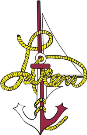 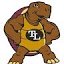 Course Overview: Kindergarten students will develop skills to make art and explore the elements of art: line, shape, color, space, texture and pattern. Literacy connections will be made as students enjoy stories and illustrations as they learn about art in our world. Unit 1: I am an Artist (5 days)Description: Drawing from Memory and Imagination StandardsThe students and teacher will read the story, I am an Artist. L4.1, L4.5The students will know that art is a basic way of thinking and communicating about the world. A4.2The students will learn about how artists create art to tell their stories. L4.1, J12.3, I4.2, I4.3The students will draw a picture to show a memory from the summer. L4.1The student will draw a picture from their imagination. E4.1, C4.10The students will share their pictures and memories with others. E4.5, C4.9. G4.2The students will talk about art in basic terms. J4.10The student will learn about artist and art making through videos and discussion. A4.6, J4.10 Unit 2: Line (5 days) Description: Exploring the art elements of Line in art and in our world.  Projects: Harold and the Purple Crayon Line Drawing, Painting Lines with Feeling to Music, Line Designs with Paper Strips, Art Choice CentersStandardsThe students will read the story Harold and the Purple Crayon K4.6The students will look at examples of lines in art.  A4.2, C4.1The student will draw various kinds of lines in their art work C4.7The students will experience using drawing and painting with various media with focus on Line. C4.7The students will experiment with different tools for making lines in painting. L4.1The students will express feelings in their art.The students will know that artists use different kinds of lines in their art. L4.1, J12.3, I4.2, I4.3Unit 3: Shape (5 days)Description: Recognizing, Drawing and Arranging ShapesStandardsThe students will look at examples of shapes in art and identify the basic geometric shapes.  A4.2, C4.1The student will practice drawing basic shapes using guides.C4.7The student will trace shapes using shape templates, cut out shapes and glue shapes into a composition. C4.4, C4.7The student will know about and be able to draw organic and geometric shapes. C4.4The student will create a paper mask using geometric and organic shapes.The student will look at Kandinsky’s Concentric Circles painting and make a painting using concentric circles. C.4.4, D4.4The student will learn about artists and art making through video, slides and discussion. A4.6, J4.10 Unit 4: Color (10 days)Description: Exploring the art element of Color in art and in our world. Projects: Painting Sunsets, Color Mixing Butterflies, Torn Paper Rainbows, StandardsThe students will know about the art element of color how artist use it to show realism and feelings in art. C4.1, J4.10The students will learn about the art of Native American artists and read the book, The Legend of the Indian Paintbrush by Tomie dePoala. J4.3, J4.6The students will use color to create a work of art that shows nature and feeling. I4.2, I4.4, H4.1, E4.5The students will see how primary colors can mix to make secondary colors. C4.1, A4.2The students will understand how to organize a color wheel with primary and secondary colors. A.4.2, E.4.4The students will learn about the colors in a rainbow and make a work of art using the colors of the rainbow in the color wheel order. H4.3The students will use crayon, paint and colored paper to create original works of art. C4.7, C4.5, C4.8, H4.3Unit 5 Texture and Pattern (10 days)Description:  Exploring the art elements of Texture and Pattern in art and in our world.   Projects: Texture Rubbings, Textured Houses, The Mitten, The Rainbow FishStandardsThe students will explore the element of texture by finding textures around the art room and school including texture plates and make rubbings of the textures the find with crayon on paper.C4.1, C4.5The students will use shape templates to draw houses then fill the houses with various textures using crayon and rubbing plates. C4.4The students will read The Mitten by Jan Brett, looking closely at the art of Jan Brett including many other books by Brett.  B4.2, A4.6The student will draw and color patterns in a Hat or Mitten design. C4.1, C4.2The students will read the book, Rainbow Fish and talk about the message of friendship. G4.2, I4.3, L4.5The students will draw a large fish with scales as demonstrated. C4.5The students will outline the fish with oil pastels and paint a wet on wet wash of blue for the ocean.  C4.2, C4.7The students will paint colorful scales and other details. I4.2, The students will glue down a shiny scale on their fish painting. C4.7, C4.8Unit 6 Collage (10 days)Description: Using Line, Shapes, Colors and Textures in CollageStandardsThe students will know about the illustrations and books by Eric Carle.The students will see Eric Carle making his pictures and learn about the collage technique. A4.1, A4.6, G4.2The students will read aloud the book, The Very Hungry Caterpillar by Eric Carle. B4.4The students will paint paper using line, shapes and colors and textures.C4.2,The students will cut painted paper and glue to create a Very Hungry Caterpillar inspired collage. C4.7, The students will make an original collage using the remainder of the painted paper. D4.6, C4.10, C4.7